Πολύχρωμες κότες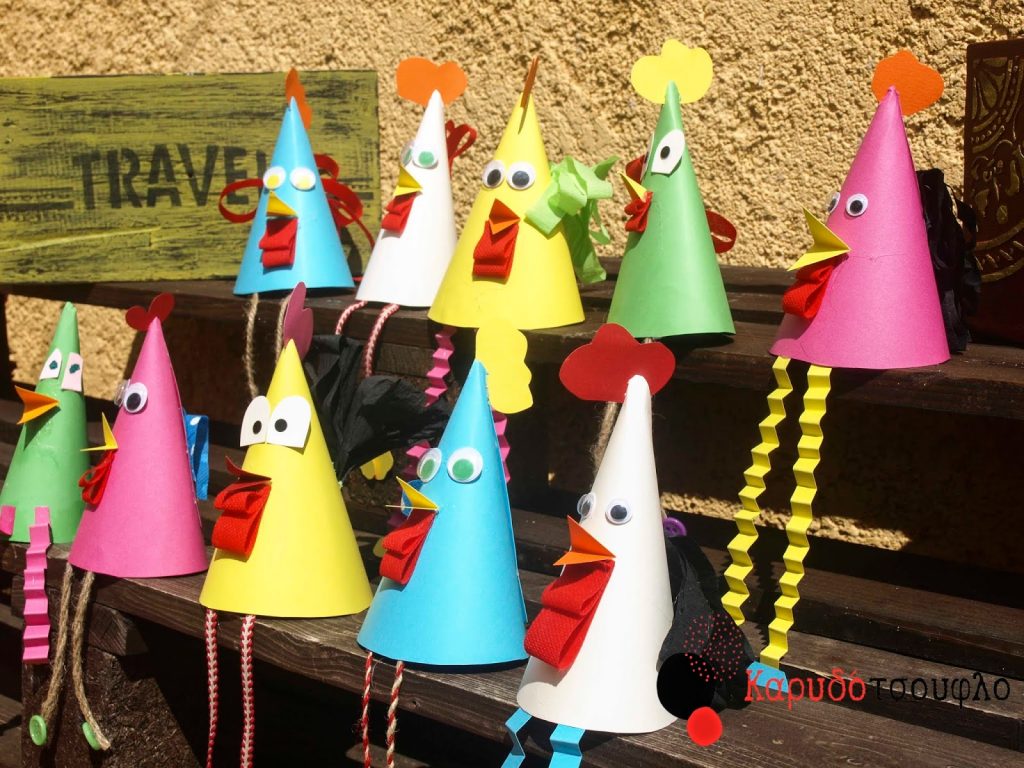 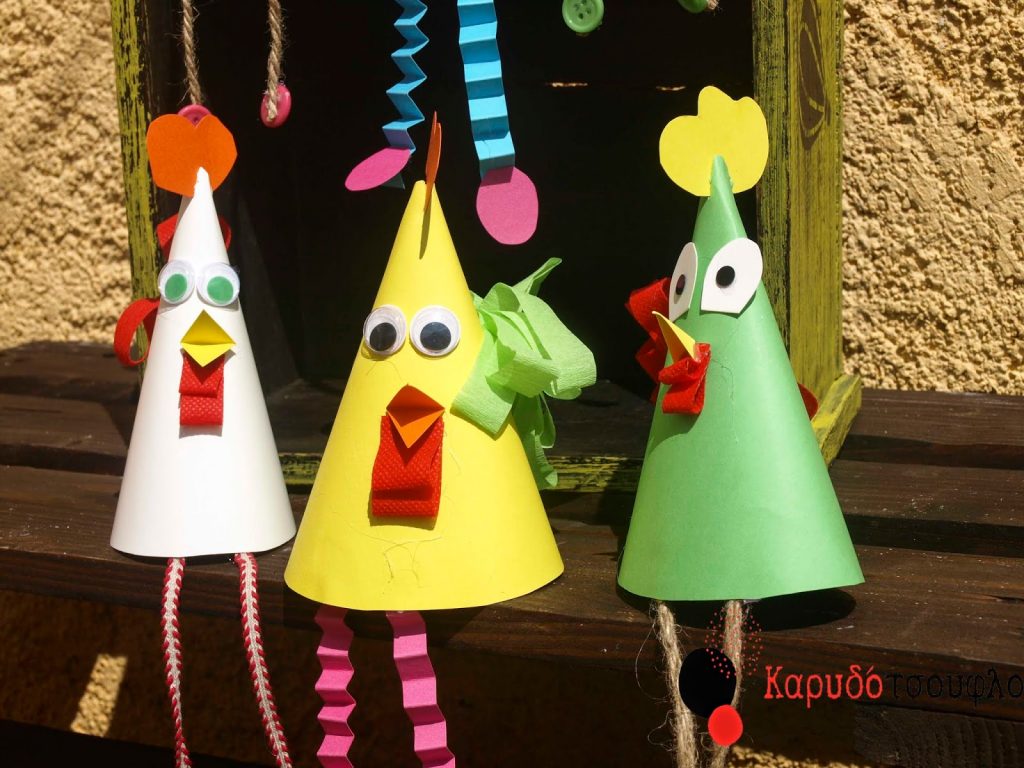 